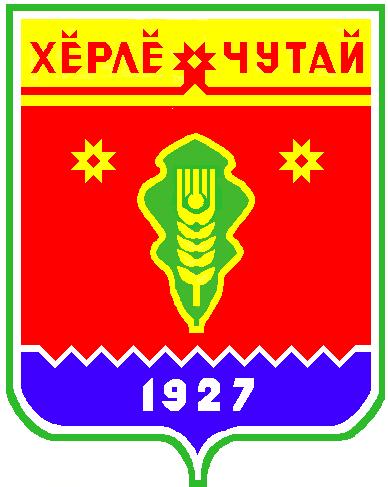 На координационном совещании руководителей правоохранительных органов Красночетайского района рассмотрен вопрос состояния работы правоохранительных органов по противодействию преступлениям, совершаемым в общественных местах, в том числе на улицеПод председательством и.о. прокурора Красночетайского района состоялось координационное совещание руководителей правоохранительных органов района, повесткой дня для которого стал вопрос состояния работы правоохранительных органов по противодействию преступлениям, совершаемым в общественных местах, в том числе на улице.Отмечалось, что правоохранительными органами района принимаются определенные меры по профилактике преступлений, совершаемых в общественных местах. Несмотря на это, по итогам 2018 года на территории района зарегистрирован рост таких преступлений. Такая же негативная тенденция наблюдается и в текущем году. В целях принятия дополнительных скоординированных мер и совершенствования межведомственного взаимодействия правоохранительных  органов по профилактике преступлений, совершаемых в общественных местах, принято постановление, в котором разработан комплекс конкретных профилактических и проверочных мероприятий.По каждому ведомству определены сроки и лица, ответственные за их исполнение, контроль осуществляет прокурор района.Житель Красночетайского района осужден за истязание и угрозу убийством, совершенных в отношении своей супругиПрокуратурой Красночетайского района поддержано государственное обвинение по уголовному делу в отношении 53-летнего жителя д. Акчикасы Красночетайского района. Мужчина обвинялся в совершении преступлений, предусмотренных ч. 1 ст. 117 (истязание) и ч. 1 ст. 119 УК РФ (угроза убийством, если имелись основания опасаться осуществления этой угрозы).Судом установлено, что подсудимый в период с конца ноября по начало декабря 2018 года систематически наносил побои своей супруге. Он же в один из дней декабря 2018 года высказал слова угрозы убийством в отношении опять же своей супруги с использованием кухонного ножа.В связи с полным признанием подсудимым своей вины, уголовное дело по его ходатайству было рассмотрено в порядке особого судопроизводства.С учетом мнения государственного обвинителя подсудимому назначено наказание по совокупности преступлений в виде 10 месяцев ограничения свободы.Приговор в законную силу не вступил.Вынесен приговор за оскорбление сотрудника полицииПрокуратурой Красночетайского района поддержано государственное обвинение по уголовному делу в отношении 28-летнего местного жителя, обвиняемого в совершении преступления, предусмотренного ст. 319 УК РФ (публичное оскорбление представителя власти при исполнении им своих должностных обязанностей и в связи с их исполнением).В ходе судебного следствия установлено, что 28 декабря 2018 года местный житель, находясь в состоянии алкогольного опьянения в помещении своего односельчанина, выражая свое недовольство законными действиями сотрудника полиции ОП по Красночетайскому району МО МВД России «Шумерлинский», в присутствии других граждан оскорбил последнего в виде грубой нецензурной брани, выраженной в неприличной форме, тем самым унизил честь и достоинство сотрудника полиции.В ходе судебного разбирательства обвиняемый свою вину признал в полном объеме.Суд согласился с позицией государственного обвинителя, признал местного жителя виновным в совершении инкриминированного ему преступления и назначил наказание в виде штрафа в размере 10 000 рублей.Прокуратурой Красночетайского района проведена проверка по обращению и информации о ненадлежащей уборке снегаПрокуратурой Красночетайского района проведена проверка по обращению регионального отделения в Чувашской Республике общероссийского общественного движения «Народный фронт «За Россию», а также по информации, размещенной в средствах массовой информации, о ненадлежащей уборке снега в д. Шумшеваши Красночетайского района.В ходе проверки установлено, что администрацией Большеатменского сельского поселения Красночетайского района заключен договор с СХПК «Нива» на зимнее содержание грунтовых автомобильных дорог на территории названного сельского поселения, в том числе и в д. Шумшеваши.Несмотря на это, администрацией указанного сельского поселения уборка грунтовых дорог от снега не была организована надлежащим образом, контроль за качеством и сроков исполнения условий договора не проводился, что привело к образованию снежных заносов, препятствующих проезду транспортных средств и передвижению местных жителей.В этой связи прокуратурой Красночетайского района в адрес указанного органа местного самоуправления внесено представление об устранении нарушений закона, по результатам рассмотрения которого работа по уборке населенных пунктов от снега налажена, виновное должностное лицо привлечено к дисциплинарной ответственности.За повторное управление автомобилем в состоянии алкогольного опьянения назначено наказание в виде реального лишения свободыПрокуратурой Красночетайского района поддержано государственное обвинение по уголовному делу в отношении 37-летнего жителя г. Новочебоксарск. Он обвинялся в совершении преступления, предусмотренного ст. 264.1 УК РФ (управление транспортным средством лицом, находящимся в состоянии алкогольного опьянения, имеющим судимость за совершение преступления, предусмотренного ст. 264.1 УК РФ).Установлено, что 26 января 2019 года, подсудимый, находясь в состоянии алкогольного опьянения, в нарушение Правил дорожного движения, на автомобиле марки «Шевроле Лачетти» двигался по площади Победы с. Красные Четаи, где был остановлен сотрудником ОГИБДД.Ранее, в декабре 2018 года подсудимый был привлечен к уголовной ответственности за совершение аналогичного преступления. Наказание за это деяние им не было отбыто. Ядринский районный суд, рассмотрев материалы уголовного дела, согласился с позицией государственного обвинителя, признал подсудимого виновным в совершении инкриминированного ему преступления и назначил наказание по совокупности приговоров в виде 7 месяцев 7 дней лишения свободы с отбыванием наказания в колонии-поселении с лишением права заниматься деятельностью, связанной с управлением транспортными средствами, на срок 2 года 7 месяцев.Приговор суда не вступил в законную силу.По инициативе прокуратуры суд госпитализировал гражданина в медицинскую противотуберкулезную организацию в недобровольном порядкеПрокуратурой Красночетайского района в рамках надзора за соблюдением законодательства об основах охраны здоровья граждан в суд направлено административное исковое заявление о госпитализации местного жителя в противотуберкулезный диспансер. Основанием для обращения в суд послужило то, что указанный гражданин состоял на диспансерном учете у профильного врача. При этом он уклонялся от обследования и лечения, на прием медикаментов не являлся, в связи с этим представляет угрозу заражения для окружающих его лиц.   Учитывая данные обстоятельства Калининский районный суд г. Чебоксары удовлетворил требования прокурора и обязал госпитализировать указанного гражданина в медицинскую противотуберкулезную организацию в недобровольном порядке.ВЕСТНИК Атнарского сельского поселенияТир. 100 экз.с. Атнары , ул.Молодежная, 52аsao-atnart@krchet.cap.ruНомер сверстан ведущим специалистом администрации Атнарского сельского поселенияОтветственный за выпуск: А.Н.КузнецовВыходит на русском  языке